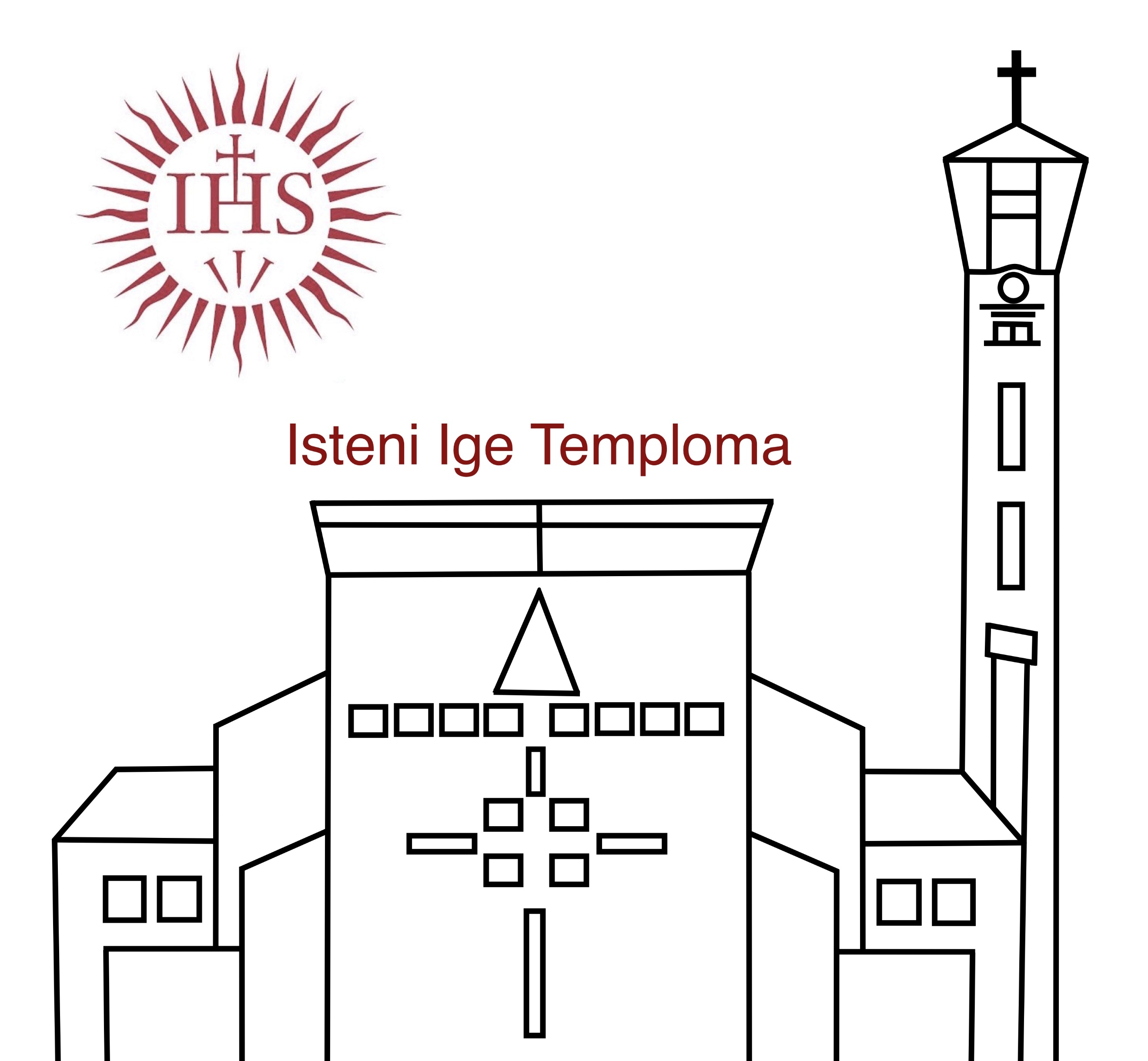 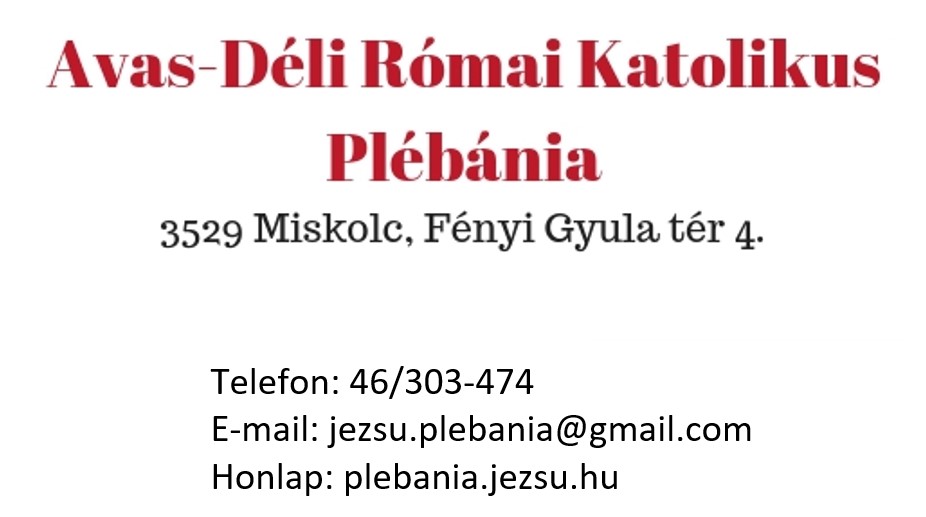 Jelentkezés keresztelésreKérjük nyomtatott betűvel kitölteni!Kérjük mellékelje az alábbi igazolásokatA keresztszülőknek katolikusoknak kell lenniük és ezt keresztlevéllel kell igazolniuk. Enélkül nem lehetnek keresztszülők, csak tanúk. A szülőknek és a keresztszülőknek keresztelési felkészítőn kell részt venniük.A szülő aláírása:   ………………………………………    Keresztelés ideje (a plébánia tölti ki):    Keresztelés ideje (a plébánia tölti ki):    Keresztelés ideje (a plébánia tölti ki):A gyermek vezeték és keresztneve:A gyermek vezeték és keresztneve:Születési helye és ideje: Születési helye és ideje: A szülők lakhelye:A szülők lakhelye:email: telefon:email: telefon:Az apa neve, vallása és foglalkozása:Az apa neve, vallása és foglalkozása:Születési hely és idő:Születési hely és idő:Az anya neve, vallása és foglalkozása:Az anya neve, vallása és foglalkozása:Születési hely és idő:Születési hely és idő:A szülők egyházi házasságot kötöttek-e? Polgári házasságot kötöttek-e?A szülők egyházi házasságot kötöttek-e? Polgári házasságot kötöttek-e?IgenIgenNem NemKeresztanya neve, foglalkozása, lakcíme, vallása:Keresztapa neve, foglalkozása, lakcíme, vallása:Keresztanya neve, foglalkozása, lakcíme, vallása:Keresztapa neve, foglalkozása, lakcíme, vallása:Keresztanya neve, foglalkozása, lakcíme, vallása:Keresztapa neve, foglalkozása, lakcíme, vallása:Keresztanya neve, foglalkozása, lakcíme, vallása:Keresztapa neve, foglalkozása, lakcíme, vallása:Megjegyzés:Megjegyzés:Megjegyzés:Megjegyzés:A jelentkezés ideje: